Değerli velilerimiz,  Televizyon, öğrenmeyi kolaylaştırır, görsel hareket çocuğun dikkatini çeker, bilginin daha kolay hatırlanmasını sağlar   Televizyonu çocuk eğitiminde etkili kılmak ancak yetişkinlerin doğru yönlendirme ve mantıklı sınırlamaları ile mümkündür.  Dünyaya gözlerini yeni açan bir çocuk, ilk günden itibaren anne-babası dışında televizyonla da bir anlamda iletişime girmektedir.   Televizyonun çocuklar üzerindeki olumsuz etkilerine belli başlıklar halinde göz atalım: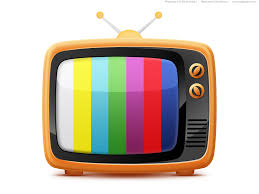 * Davranışlarına Etkisi   Yapılan araştırmalar, çocuklardaki “Dikkat Eksikliği ve Hiperaktivite Bozukluğu ‘nun her geçen gün arttığını göstermektedir. Nedenleri incelendiğinde televizyon ve bilgisayarın önemli bir etken olduğu görülmüştür. Oyalanıyor düşüncesi ile sesimizi çıkartmadığımız çocuklarımız, televizyon ve bilgisayar başında saatlerini geçirmekteler. Böylece, küçük yaştan itibaren hızlı hareket eden objelere odaklanmayı öğrenmekte, bu durum da hareketsiz nesnelere odaklanmalarını olumsuz etkilemektedir.* Tüketim Toplumu Bireyi Olmalarına Etkisi   Reklamlar, kısa süreli ve hareketli oldukları için çocukları cezbetmekte ve dakikalarca gözlerini ayırmadan televizyon izlemelerine neden olmaktadır. Kullanılan sloganlarda mutlu hayatlar vaat edilmekte ve bu hayata ulaşmanın tek yolunun o ürüne sahip olmaktan geçtiği ifade edilmektedir. Çocukların toplumda önemli bir çoğunluk oldukları düşünülürse, hedef kitle kabul edilip tüketim arzusu ve marka istekleri ile doldurulmaları olasıdır.* Cinsiyet Rol Tanımları ve Benlik Algısına Etkisi   Pek çok çizgi filmde cinsiyet rol tanımlamaları yer almaktadır. Bu tanımlamalarda çocuklar, kız ya da erkek olarak nasıl olmaları gerektiğine ilişkin oluşturulmuş ideal tipleri görmektedir. Aynaya baktıkları zaman o ideal tipe olan yakınlıkları ya da uzaklıkları ölçüsünde benlik algıları etkilenmektedir.* Anne-Baba İle Kurulan İlişkiye Etkisi   Televizyonda ideal anne-baba rol tanımları da yer almaktadır. Çocuğunun sağlığını ve mutluluğunu düşünerek hangi ürünleri kullanması gerektiğine karar veren, onu mutlu etmek için en sevdiği oyuncağı alan anne ve babalar televizyonda sıklıkla gördüğümüz modellerdir. Erich Fromm bir kitabında "İnsanlar ne kadar çok şeyi olursa o kadar çok mutlu olacağını sanır ." diyor. Bu anlamda “satın alma” eyleminin çok kolay olduğunun lanse edildiği reklamları görüp de kendi anne-babası istediklerini almayan çocuk hayal kırıklığı yaşayabilir.* Okumaya, Düşünmeye ve Başarıya Etkisi   Bilindiği gibi yazılı kültür, insanlara düşünmeyi, yorumlamayı ve sorgulamayı sağlar. Oysa televizyonun yaygınlaşmasıyla birlikte insanlar sadece gösterilenleri almakla yetinir olmuşlardır. Bilgiyi özümsemeden, gör-geç tarzında alan çocuğun düşünme ve problem çözme becerileri olumsuz etkilenir. Ayrıca çocuğun aşırı televizyon izlemesi, onu okumaktan, sinema ve tiyatroya gitmekten, hatta çoğu kez oyun oynamaktan bile yoksun bırakmaktadır. Bu durum sosyal ilişkilerinin zayıflamasına neden olmaktadır. 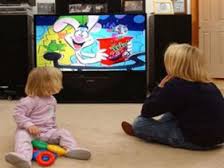 *Şiddet Eğilimlerine Etkisi   Araştırmalar, televizyonun tek başına şiddete yöneltmediğini, ancak özendirdiğini ve arttırdığını göstermektedir. Şiddet, haberlerden filmlere, dizilerden çizgi filmlere dek her an her yerde hayatın bir parçası olarak yer almaktadır. Bu da şiddetin normalize edilmesine neden olmaktadır. Hatta çizgi filmlerde “sempatik şiddet ” var bile denebilir. Gerçek bir şiddet karşısında çocuk koruma kalkanı olarak gözlerini kapatır. Fakat çizgi filmlerdeki bazı sahnelerde çocukların, gördükleri onca şiddetten sonra ayağa kalkabilen karakterlere kahkahalarla güldüklerini görmekteyiz. Daha da kötüsü izlediklerini birbirleri üzerinde denemeye kalkmalarıdır.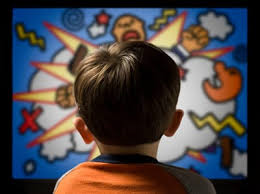 * Kültürel Değerlere Etkisi   Televizyondaki programların bazıları, çizgi filmlerin ise neredeyse tamamı yabancı kaynaklıdır. Dolayısıyla çocuklar, kendi kültür değerleri ile değil, başka ülkelerde yaratılan kahramanlar ve farklı değerlerin işlendiği programlarla büyümektedirler. Bu da onların kendi kültürel değerlerine yabancılamalarına neden olmaktadır.* Dildeki Yozlaşmaya Etkisi   Televizyonun, en önemli ifade ve iletişim aracı olan dilimiz üzerinde de oldukça olumsuz etkileri vardır. Kullanılan sözcük sayısının azlığının yanı sıra Türkçe’nin yanlış, yabancı özentili ve kısır bir şekilde kullanılması da buna örnektir.ÖNERİLER    Aileler, ne güzel oyalanıyor düşüncesiyle çocukları televizyon karşısında yalnız bırakmamalı, mümkün olduğunca birlikte televizyon izlemelidir. Bu, hem çocukların izledikleri programlar hakkında bilgi sahibi olunmasını, hem de sonrasında izlenilen program ile ilgili konuşma ve paylaşma ortamı sağlar.    Çocukların davranışlarını şekillendirirken yetişkin davranışlarını model aldığı düşünülürse, anne babanın da TV seyretmeye ne kadar zaman ayırdığı önem kazanmaktadır.   Televizyon izleme sürelerinin belli ölçülerde sınırlandırılması gerekir. Bu süreyi çocuğunuzla karşılıklı konuşarak günde 1 saati geçmeyecek Şekilde düzenlemeye çalışın. Çocuğunuza televizyon seyretmek yerine yapabileceği çeşitli etkinlikler önerin.  Çocuklara yönelik programlar hazırlanırken, program yapımcıları çocukların yaş dönemi özelliklerini dikkate almalı ve özellikle gelişimin en hızlı olduğu okul öncesi dönemde, onların dış uyarılardan çok fazla etkilendiklerini göz önünde bulundurmalıdır.Kaynakça: * “Televizyonun Çocuklar Üzerindeki Olumsuz Etkileri”Yrd. Doç. Dr. Huriye KURUOĞLU* “Televizyon, Bilgisayar ve Çocuklarımız” konulu veli konferansıPedagog Dr. Melda ALANTAR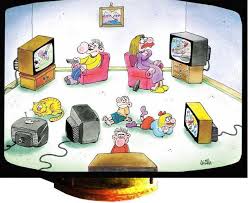    Yaşamın ilk yıllarında dil ve zekâ gelişimi çok hızlıdır. Araştırmalara göre beyin gelişiminin %70’i yaşamın ilk yılında %90’i ise ilk 5 yılda tamamlamaktadır. TV ise beynin gelişim mekanizmasına aykırı prensiplerle çalışır.    Bir bebeğin görsel olarak derinlik, boyut, perspektif farklılıklarını anlaması beyin gelişimi adına attığı en önemli adımdır. Oysaki TV’deki görüntüler bebeklerin boyut farklılıklarını anlamasına yardım etmez.    TV’de derinlik yoktur: bebekler TV’de hangi nesnenin daha uzak hangisinin daha yakın olduğuna karar veremez.    Erken yıllarda tamamlanan diğer önemli bir beyin gelişimi aşaması da, nesnelere farklı açılardan bakınca onları farklı şekillerde göreceğimiz bilgisidir. Oysaki TV’deki görüntülere hangi açıdan bakarsak bakalım aynı şeyi görürüz.    Bebekler TV ekranında gördükleri şeyleri ayrı ayrı figürler olarak değil bir bütün olarak algılarlar. O sebeple de figürleri takip edip izlemek yerine, ekranın tamamına adeta hipnotik bir etkiyle ve boş gözlerle dalıp giderler.    Erken yıllarda dil gelişimi yüz ifadesi, ses tonu, işaret gibi pek çok sosyal ipucuna bağlıdır. Çocuklar kelimelerin anlamlarını söylediklerimizden çok nereye baktığımız, nasıl bir ses tonuyla söylediğimiz, neye işaret ettiğimizi gibi sosyal ipuçlarından yola çıkarak çözerler.    Ayrıca çocuklar için dili öğrenmenin en iyi yolu, konuşmanın tanıdık bir kişi tarafından ve kendisiyle soru-cevap gibi karşılıklı olarak yapılması durumudur. TV’de ise bu sosyal ipuçları ve karşılıklı etkileşimden eser yoktur. O sebeple, çocuklar TV izleyerek dil öğrenemezler.    Uzman Psikolog/Pedagog Sinem Olcay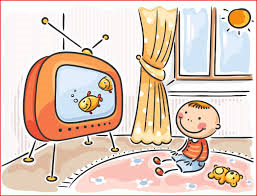 Melahat Ünügür OrtaokuluRehberlik ServisiVeli Bülteni